Label the pirate below: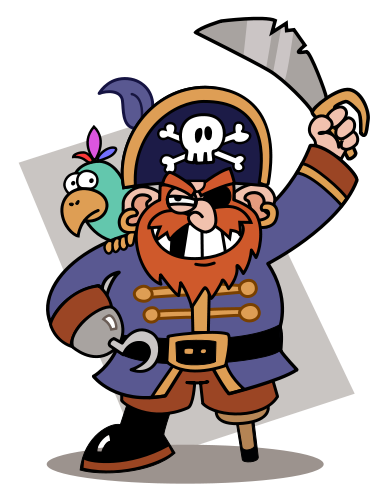 